ҠАРАР                                                                      ПОСТАНОВЛЕНИЕ    14 июль 2017й.                                 № 22                                   14 июля 2017г.О публикации списка собственников земельных долей в составе земельного участка из земель сельскохозяйственного назначения, которые могут быть невостребованными, и списка земельных долей в составе земельного участка из земель сельскохозяйственного назначения, которые могут быть признаны невостребованнымиВ соответствии с п.4 ст.12.1 и во исполнение п.1, 2, 7 ст.12.1 Федерального закона «Об обороте земель сельскохозяйственного назначения» от 24.07.2002 года № 101-ФЗ, п о с т а н о в л я ю:1. Администрации сельского поселения Кунгаковский сельсовет муниципального района Аскинский район Республики Башкортостан опубликовать на официальном сайте сельского поселения Кунгаковский сельсовет муниципального района Аскинский район Республики Башкортостан в информационно-телекоммуникационной сети «Интернет» по адресу http://www.kungak04sp.ru/ и обнародовать на информационном стенде в здании Администрации сельского поселения Кунгаковский сельсовет муниципального района Аскинский район Республики Башкортостан, списки собственников земельных долей в составе земельного участка из земель сельскохозяйственного назначения, которые могут быть признаны невостребованными и список земельных долей в составе земельного участка из земель  сельскохозяйственного назначения, которые могут быть признаны невостребованными (приложение № 1 к настоящему постановлению). 2. Лица, считающие, что они или принадлежащие им земельные доли необоснованно включены в список невостребованных земельных долей, вправе представить в течение трех месяцев с момента опубликования списка в письменной форме возражения в администрацию сельского поселения по месту расположения земельного участка, находящегося в общей долевой собственности, и заявить об этом на общем собрании участников  общей долевой собственности, что является основанием для исключения указанных лиц и (или) земельных долей из списка невостребованных земельных долей.3. Уполномоченному должностному лицу Администрации сельского поселения Кунгаковский сельсовет муниципального района Аскинский район Республики Башкортостан организовать и провести по истечении трех месяцев – 22 октября 2017 года в 15.00 ч. в СДК д. Кунгак (д.Кунгак, ул. Советская, д.63) собрание граждан участников общей долевой собственности на земельный участок из земель сельскохозяйственного назначения и утвердить данные списки на общем собрании участников общей долевой собственности.Заинтересованные лица могут ознакомиться с документами по вопросам, вынесенными на обсуждение общего собрания в Администрации сельского поселения, расположенного по адресу: д.Кунгак, улица Молодежная, 4, с  14 июля по 14 октября 2017 года.4. Контроль   за исполнением настоящего постановления оставляю за собой.И.о. главысельского поселения Кунгаковский сельсоветмуниципального района Аскинский районРеспублики Башкортостан	                        Г.А.ГильманшинаПриложение № 1к постановлению и.о. главысельского поселения Кунгаковский сельсоветмуниципального района Аскинский районРеспублики Башкортостан от 14 июля 2017 года  № 22Администрация  сельского поселения Кунгаковский сельсовет муниципального района  Аскинский   район  Республики Башкортостан уведомляет собственников  земельных  долей о том, что невостребованными  долями  по основаниям, предусмотренным п.1,2 ст. 12.1 Федерального закона  от 24.07.2002 №101 ФЗ « Об  обороте земель сельскохозяйственного  назначения» являются:Таблица 1Таблица 2Лица, считающие, что они или принадлежащие им земельные доли необоснованно включены в список невостребованных земельных долей, вправе в течение трех месяцев с даты настоящей публикации заявить об этом по адресу: 452893, РБ, Аскинский район, д.Кунгак ул.Молодежная,4, Администрация сельского поселения Кунгаковский сельсовет, тел. (34771) 2-94-35 с 9.00 до 17.00 час. понедельник-пятница, и (или) заявить об этом на общем собрании участников  долевой собственности, что является основанием для исключения указанных лиц и (или) земельных долей из списка невостребованных земельных долей.	Управляющий делами                                                                     Г.Ф. Маухутдинова  БАШҠОРТОСТАН   РЕСПУБЛИКАҺЫАСҠЫН  РАЙОНЫМУНИЦИПАЛЬ РАЙОНЫНЫҢ ҠӨНГӘК  АУЫЛ  СОВЕТЫАУЫЛ  БИЛӘМӘҺЕ ХАКИМИӘТЕ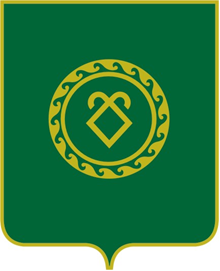 АДМИНИСТРАЦИЯСЕЛЬСКОГО ПОСЕЛЕНИЯ КУНГАКОВСКИЙ СЕЛЬСОВЕТ МУНИЦИПАЛЬНОГО РАЙОНААСКИНСКИЙ РАЙОНРЕСПУБЛИКИ БАШКОРТОСТАН№ п/пФ.И.О. владельца невостребованной земельной доли (пая)02:04:000000:2181Азмиев Фаганави Нурмухаматович2Ахметова Вагзима Хатиповна3Василова Зульфия Мухаматхарисовна4Гиниятова Залифа Хатмуллиновна5Гиниятов Фирдус Вафитович6Закиров Риза Муллаханович7Имамов Илсур Занфирович8Имамов Занфир Сайфутдинович9Мугинов Наиль Мухлисуллович10Мугинова Агина Камиловна11Мугинов Файз Мухлисуллович12Хабибуллин  Равил Рафикович13Хасанова Сания Акрамовна14Ярмиева Рализя Гайнетдиновна№ п/пФ.И.О. владельца невостребованной земельной доли (пая)02:04:000000:2181Азмухаметова Самига Галиуллиновна2Гайсина Шамсудина Юсуповна3Гильфанова Масбура Сайфуллиновна4Гильманшина Савда Сайфуллиновна5Гильманшина Галия Ахатовна6Губайдуллина  Фардана  Маухутдиновна7Закиров Наиль Факкарович8Закирова Рамуза Шарафутдиновна9Кабиров Хальфа Файрузович10Латыпова Маулия Ахматлатыповна11Мугинов Мухлис Мугинович12Мугинова Таифа Шамидановна13Мухаматхафизова Хадика Амирьяновна14Набуллина Танзима Мазгаровна15Саляхов Багдасар Мадиярович16Сафиуллин Зкрия Такиуллинович17Салимов Ханиф Салимьянович18Султангалиева Шамгия Султангалиевна19Файзрахманова Марьям Шамсутдиновна20Хабибуллин Рафик Усманович21Хабибуллина Валида Абраровна22Хасанов Вакил Хасанович23Шамсутдинова Газния Минигалиевна24Шайхуллин Хабибулла Шайхуллович25Янгирова Сажида Янгировна